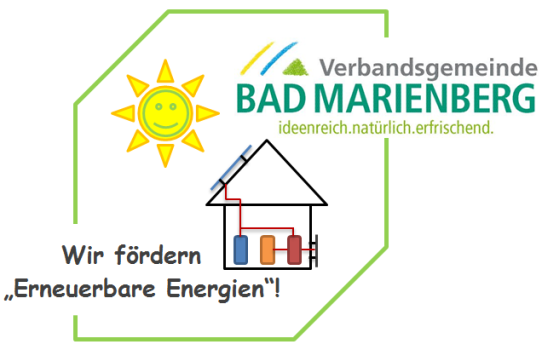 VerbandsgemeindeverwaltungFachbereich Bauen - Planen - UmweltKirburger Straße 456470 Bad MarienbergFörderung von Maßnahmen zur Nutzung erneuerbarer Energien 2023Vorlage des Verwendungsnachweises Auf Grund des Bewilligungsbescheides vom                        wurde/n folgende Maßnahme/n zur Nutzung erneuerbarer Energien errichtet: Solarkollektoranlagen für Brauchwassererwärmung Solarkollektoranlagen für Brauchwassererwärmung und Heizungsunterstützung		 Pelletofen mit mind. 90% Wirkungsgrad und eingebauten Wassertaschen zur Heizungsunterstützung Feuerungsanlage mit festen Biomassen (Pellets oder Hackschnitzel) mit mind. 90% Wirkungsgrad	 Brauchwasser-Wärmepumpe zur ausschließlichen Bereitstellung von Warmwasser		 Wärmepumpe nach DIN EN 14511 als alleinige Heizquelle, oder als Bestandteil einer Hybridheizung Brennstoffzellenheizung mit einem thermischen Wirkungsgrad von min. 90%	Die Maßnahme zur Nutzung erneuerbarer Energien wurde in folgendem Objekt durchgeführt:Erklärung des/der Zuwendungsempfängers/in und des Fachunternehmers:Die Inbetriebnahme der Anlage/n wird hiermit bestätigt.Der hydraulische Abgleich der Heizungsanlage wurde durchgeführt.Die entsprechenden Unterlagen (z. B. Bestätigung des Fachunternehmers über den hydraulischen Abgleich, Fachunternehmererklärung usw.) liegen dem/der Zuwendungsempfängers/in vor und können bei Bedarf von der Zuwendungsgeberin angefordert und eingesehen werden.Die Zahlung sämtlicher Rechnungen über die Anschaffung und professionelle Installation der Anlage/n wird hiermit bestätigt.AnlageAnlage „Verwendungsnachweis“Kostenaufstellung über die durchgeführte Maßnahme zur Nutzung erneuerbarer EnergienErklärung:Die Richtigkeit der vorstehenden Angaben wird hiermit bestätigt. Eingangsstempel Name, Vorname des/der Zuwendungsempfängers/inEingangsstempel Eingangsstempel Straße, HausnummerEingangsstempel Eingangsstempel PLZ, WohnortEingangsstempel Eingangsstempel TelefonEingangsstempel Straße, HausnummerPLZ, OrtOrt, DatumStempel und Unterschrift des FachunternehmensOrt, DatumUnterschrift des/der Zuwendungsempfängers/inLfd. Nr.Rechnung vomZahlungsempfängerGrund der ZahlungBetrag in Euro1.2.3.4.5.6.7.8.9.10.11.12.13.14.15.Gesamt:Gesamt:Gesamt:Gesamt:Ort, DatumUnterschrift des/der Zuwendungsempfängers/in